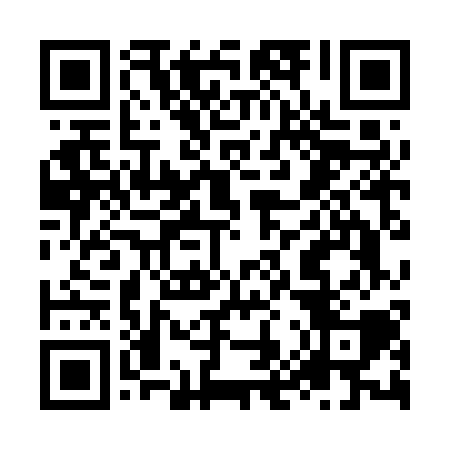 Ramadan times for Cajidiocan, PhilippinesMon 11 Mar 2024 - Wed 10 Apr 2024High Latitude Method: NonePrayer Calculation Method: Muslim World LeagueAsar Calculation Method: ShafiPrayer times provided by https://www.salahtimes.comDateDayFajrSuhurSunriseDhuhrAsrIftarMaghribIsha11Mon4:494:495:5911:593:196:006:007:0612Tue4:484:485:5811:593:196:006:007:0613Wed4:484:485:5811:593:186:006:007:0614Thu4:474:475:5711:583:186:006:007:0615Fri4:464:465:5711:583:176:006:007:0616Sat4:464:465:5611:583:176:006:007:0617Sun4:454:455:5511:583:166:006:007:0618Mon4:444:445:5511:573:166:006:007:0619Tue4:444:445:5411:573:156:006:007:0620Wed4:434:435:5311:573:156:006:007:0621Thu4:424:425:5311:563:146:006:007:0622Fri4:424:425:5211:563:146:006:007:0723Sat4:414:415:5111:563:136:006:007:0724Sun4:404:405:5111:553:126:006:007:0725Mon4:404:405:5011:553:126:006:007:0726Tue4:394:395:5011:553:116:006:007:0727Wed4:384:385:4911:553:116:006:007:0728Thu4:384:385:4811:543:106:006:007:0729Fri4:374:375:4811:543:096:016:017:0730Sat4:364:365:4711:543:096:016:017:0731Sun4:364:365:4611:533:086:016:017:071Mon4:354:355:4611:533:076:016:017:072Tue4:344:345:4511:533:076:016:017:073Wed4:334:335:4411:533:066:016:017:084Thu4:334:335:4411:523:056:016:017:085Fri4:324:325:4311:523:056:016:017:086Sat4:314:315:4311:523:046:016:017:087Sun4:314:315:4211:513:036:016:017:088Mon4:304:305:4111:513:036:016:017:089Tue4:294:295:4111:513:026:016:017:0810Wed4:294:295:4011:513:016:016:017:09